2019 Football Cheer List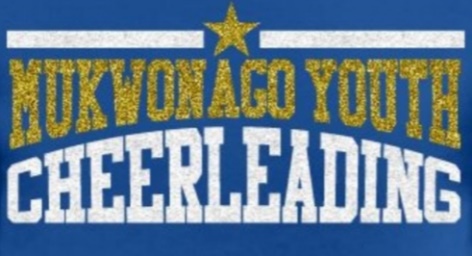 First Quarter Kick OffIt’s Game Day It’s game dayTurn it upLet’s Go Muk!Third Quarter Kick OffWhen I Say GO (2X)When I say go you say fightGo! Fight!Go! Fight! When I say win you say tonightWin! Tonight!Win! Tonight!Go Fight Win TonightBlue and Gold Alright AlrightGo Fight Win TonightBlue and Gold Alright AlrightWhen Braves Get a First DownFirst and Ten First and Ten Do it againCome on Offense Work Work First Down First DownFirst DownCome on BravesGain some ground!Offensive CheersM O V EM O V EMove that Ball Go Team!Stomp Now ClapStomp Now clapMove the ball let’s go! Braves Give itBraves Give it your allMove that ball!Braves Doing WellWho is the Best *Who is the best?BRAVES!Spark that (2x)Spark that SpiritLet it IgniteWe’re Number OneWe’re Dynamite!Dynamite (2X)
Dynamite Our Team is DynamiteOur Team is Tick Tick Tick TickTick Tick Tick TickBoom (woo) Boom (woo)!We’ve Got the BeatWe’ve got the beat We’re really hotBraves gonna makeYour body rock! Alligator Mukwonago’s like an alligatorGonna eat’em up eat’em up Chomp Chomp!Raise the Spirit AnytimeLet’s Go BlueLet’s Go BlueLet’s Go GoldBlue!    Gold!Blue GoldBlue GoldBraves Let’s go!Blue Gold WhiteBlue Gold WhiteFight Braves Fight!Dig ‘em  *Braves we love ‘emD I G we dig ‘em!G    GOG    GOCome on team lets go!Big G Big G Little OGo Go!Go Braves *Go XXBraves  We We  Are *We We AreWe Are the Mighty Braves!One We Are (2X) ONE  we are MukwonagoTWO  a little bit louderTHREE  we still can’t hear youFOUR more more more!Rowdie R O W D I E
that’s the way we spell rowdieRowdie, let’s get rowdie! Woo!SP (2X)SP  IR  IT Spirit let’s hear itShout it out!Here we go *Here we go MukwonagoHere we go!Hey FansHey fansClap your handsYell let’s go Braves!When Braves Are Close to a Touchdown (30-yard line or closer)Touchdown Mukwonago *Touchdown MukwonagoLet’s go!No day but today No day but todaySo turn up the soundYell Touchdown Touchdown!HustleHustle let’s score6 more!Defense CheersPush’em backPush’em back Push’em backHey Push ‘em back!T A K E T  A(front row)   K  E (back row)Take that ball awayDefense Defense *Defense Defense X X XXXWhen Braves Are Not Doing WellToughen UpToughen Up Big Blue		Toughen Up Let’s GoLet’s Get Fired Up *Let’s get fired upWe are fired up!Let’s Go Muk *Let’s go MukM   U   KBe Aggressive (2x)Be AggressiveB E AggressiveB  E  AGG   RESS  IVE Braves Show’em Your StuffBraves Show’em your stuffGet tough X X XGo Go Get emGo GoGet em Get emBravesGet tough!AttackAttack AttackCome on team fight backWhen a Flag is Thrown on the BravesF L A G (1X) (no spiriting after)F  L  A  GIs that a flag on the play I see?Uh uh   No way Can’t be  Don’t say!When Braves are Going to Win (2min or less on clock)Victory (2X)Victory					Yeah We’ve Got Victory		Yeah We’ve Got Slash that V Dot that IRoll that C   T   ORY!When Braves Win!Awesome *A W E S O M E			Awesome Awesome Totally!	When Braves Lose That’s Alright *That’s Alright, That’s OkayBrush it Off and Walk AwayGood Job *Good JobGood Job ya’llGood JobGood JobWhile waiting for a cheer to be called please “attention” stance with fists/poms on hips and feet slightly more than shoulder width apart.Once a cheer is named off along with the word “ready” clasp and pull left leg next to the right.All Cheers are Done 3 times unless noted.Cheer titles with * after them are chants. We do these until coach says stop or up to 7 times!Move around and be on your toes! Spirit after EVERY cheer by saying 2 different motivational sentences!Examples: Come on Braves! Let’s go Blue! Here we Go Braves! Alright Team! Let’s Hear it! Go Team! We’re Number one! Go Mukwonago! Come on Fans! Go Blue and Gold! Louder!